                                                                                                                                                                                                        О Т К Р Ы Т О Е    А К Ц И О Н Е Р Н О Е     О Б Щ Е С Т В О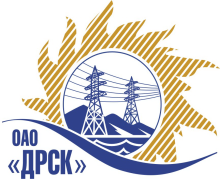 		Протокол выбора победителягород  Благовещенск, ул. Шевченко, 28ПРЕДМЕТ ЗАКУПКИ:	Открытый запрос предложений Создание системы газового пожаротушения серверной СП СЭС для нужд филиала ОАО «ДРСК» «Хабаровские электрические сети».Закупка 563 раздел 3 ГКПЗ 2013 г.Плановая стоимость – 838 000,00 руб.ПРИСУТСТВОВАЛИ:	На заседании присутствовали 8 членов Закупочной комиссии 2 уровня. ВОПРОСЫ ЗАСЕДАНИЯ ЗАКУПОЧНОЙ КОМИССИИ:О признании запроса предложений несостоявшимся.ВОПРОС 1 «О признании запроса предложений несостоявшимся»ОТМЕТИЛИ:В связи с тем, что на запрос предложений не было подано ни одной заявки, запрос предложений предлагается признать несостоявшимися.РЕШИЛИ:Признать запрос предложений несостоявшимся в связи с подачей менее двух предложений.В связи с тем, что, по мнению Закупочной комиссии, проведение новой закупки может привести к увеличению числа Участников, провести закупку повторно на условиях, аналогичных условиям проведения первоначальной закупки (за исключением требований и условий, которые привели к необоснованному сужению конкуренции при проведении первоначальной закупки (при наличии таковых), и которые при проведении повторной закупки могут быть изменены).ДАЛЬНЕВОСТОЧНАЯ РАСПРЕДЕЛИТЕЛЬНАЯ СЕТЕВАЯ КОМПАНИЯУл.Шевченко, 28,   г.Благовещенск,  675000,     РоссияТел: (4162) 397-359; Тел/факс (4162) 397-200, 397-436Телетайп    154147 «МАРС»;         E-mail: doc@drsk.ruОКПО 78900638,    ОГРН  1052800111308,   ИНН/КПП  2801108200/280150001№ 309/ИТ-ВП «16» мая 2013 годаОтветственный секретарь Закупочной комиссии: Челышева Т.В. «___»______2013 г._______________________________Технический секретарь Закупочной комиссии: Коврижкина Е.Ю.  «___»______2013 г._______________________________